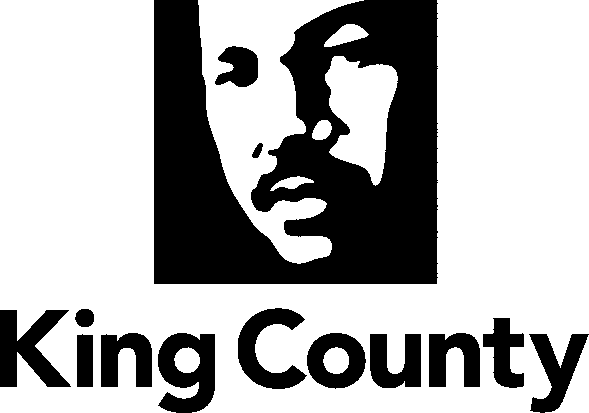 Public Defense Advisory Board MeetingThursday, February 4, 20219:30am – 12:00pmSKYPE MEETING ONLYAGENDAWelcomeApproval of Minutes from Meeting on December 3, 2020Remarks from SEIU RepresentativesRemarks from Teamsters RepresentativesDepartment of Public Defense Director’s Report PDAB Chair’s ReportDiscussion of Annual Report/Budget ReportExecutive Session Adjourn